Hier sind eine Reihe von Verständnisfragen zum Film ...                                       Name:_________________________Methane Mamba | Teaching Chemistry  by FlinnScientific– 6:55 MinDie Einleitung ist recht lang. Es wird etwas über Demonstrationsexperimente erzählt und unter anderem, warum das Gas Wasserstoff wegen seiner zu geringen Dichte für diesen Versuch nicht geeignet ist.Man kann auch bis 2:30 vorspulen!Warum steigen die Blasen fast senkrecht nach oben und fliegen sogar an die Decke, wenn man das schlan genähnliche Gebilde durchtrennt? Worin liegt das Geheimnis? Der Mamba oder Cobra. Hilfe: Was bewirkt ein Wasserstropfen?Warum wird als Lösung für die Seifenblasen keine hochprozentige, sondern nur eine etwa 3% eingesetzt?Welches Gas ist der Hauptbestandsteil des hier eingesetzten Erdgases?Welche chemische Reaktion läuft ab, ohne dass der Experimentator sich die Hände verbrennt.? Wie lautet die Reaktionsgleichung?AKKappenberg
ErdgasmambaA14j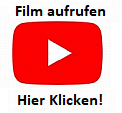 